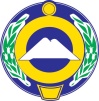 РОССИЙСКАЯ ФЕДЕРАЦИЯКАРАЧАЕВО-ЧЕРКЕССКАЯ РЕСПУБЛИКАМинистерство сельского хозяйства  П Р И К А З«16»  октября 2023 г.           г. Черкесск                               № 120Об утверждении Порядка оказания консультативной помощи государственным гражданским служащим Министерства сельского хозяйства Карачаево-Черкесской Республики по вопросам разъяснения законодательства о противодействии коррупции. В соответствии с Указом Президента Российской Федерации от 16.08.2021 № 478 "О Национальном плане противодействия коррупции на 2021 - 2024 годы" и Указом Президента Российской Федерации от 21.09.2009 № 1065 «О проверке достоверности и полноты сведений, представляемых гражданами, претендующими на замещение должностей федеральной государственной службы, и федеральными государственными служащими, и соблюдения федеральными государственными служащими требований к служебному поведению». ПРИКАЗЫВАЮ:Утвердить Порядок оказания консультативной помощи государственными гражданскими служащими Министерства сельского хозяйства Карачаево-Черкесской Республики (далее - Министерство) по вопросам разъяснения положений законодательства о противодействии коррупции согласно приложению №1.Назначить ведущего советника отдела юридической и кадровой работы Министерства Айбазову Светлану Махмутовну ответственной за оказание консультативной помощи государственным гражданским служащим Министерства.Приказ Министерства сельского хозяйства Карачаево-Черкесской Республики от 08.04.2021 № 78 «Об утверждении Порядка оказания консультативной помощи государственным гражданским служащим Министерства сельского хозяйства Карачаево-Черкесской Республики по вопросам разъяснения законодательства о противодействии коррупции», признать утратившим силу.Контроль за исполнением настоящего приказа оставляю за собой.Приказ вступает в силу с момента его подписания.Министр                                                                                             А.А. БоташевСогласовано:Исп.: Айбазова С.М.Тел.: 22-08-37Приложение № 1 к Приказу Министерства сельского хозяйства Карачаево-Черкесской Республикиот «___»___________________№_______ПорядокОказания консультативной помощи государственными гражданскими служащими Министерства сельского хозяйства Карачаево-Черкесской Республики по вопросам разъяснения положений законодательства о противодействии коррупцииНастоящий порядок разработан в соответствии с Указом Президента Российской Федерации от 16.08.2021 № 478 "О Национальном плане противодействия коррупции на 2021 - 2024 годы" и Указом Президента Российской Федерации от 21.09.2009 № 1065 «О проверке достоверности и полноты сведений, представляемых гражданами, претендующими на замещение должностей федеральной государственной службы, и федеральными государственными служащими, и соблюдения федеральными государственными служащими требований к служебному поведению».Консультирование лиц, замещающих государственные должности Министерства сельского хозяйства Карачаево-Черкесской Республики и государственных гражданских служащих Министерства сельского хозяйства Карачаево-Черкесской Республики, проводиться должностным лицом Министерства сельского хозяйства Карачаево-Черкесской Республики (далее - Министерство) в целях антикоррупционного просвещения.Оказание консультативной помощи лицам, замещающим государственные должности Карачаево-Черкесской Республики и должности государственной гражданской службы Карачаево-Черкесской Республики, проводится по средством приема устных обращений, поступивших как в ходе личного приема, так и по средством телефонной связи, а также посредством рассмотрения письменных обращений, поступивших в Министерство.Оказание консультативной помощи осуществляется по инициативе лиц, замещающих государственные должности Карачаево-Черкесской Республики и должности государственной гражданской службы Карачаево-Черкесской Республики, по мере необходимости в рабочем порядке ежедневно, кроме субботы и воскресенья, с 9 часов 00 минут до 18 часов 00 минут.Прием устных и письменных обращений для получения консультативной помощи по вопросам разъяснения положений законодательства о противодействии коррупции осуществляется должностным лицом Министерства сельского хозяйства Карачаево-Черкесской Республики.Учет устных и письменных обращений, поступивших в отдел юридической и кадровой работы Министерства (далее - отдел), осуществляет должностное лицо, посредством регистрации в специальном журнале (далее-журнал) по форме согласно приложению №1 к данному Порядку.При устном обращении лица, в отдел по телефону, должностное лицо, принявшее звонок, выясняет причины обращения и после регистрации обращения в соответствующем журнале, консультирует и дает разъяснения по существу поставленных вопросов. В случае необходимости приглашает соответствующее лицо на личный прием для оказания подробной консультативной помощи.Результатом личного приема является разъяснение по существу поставленного им вопроса.При получении письменного обращения лица, замещающего государственную должность Карачаево-Черкесской Республики и должность государственной гражданской службы Карачаево-Черкесской Республики, должностное лицо, ответственное за прием и регистрацию обращений, регистрирует поступившее обращение в журнале.После рассмотрения письменного обращения должностное лицо в течение 3 рабочих дней направляет соответствующему лицу мотивированное разъяснение по существу поставленных вопросов.Факт направления письменного разъяснения фиксируется в книге учета проведения организационно-разъяснительных мероприятий по противодействию коррупции и профилактике коррупционных и иных правонарушений.Приложение №1 к Порядку оказания консультативной помощи государственным гражданским служащим Министерства сельского хозяйства Карачаево-Черкесской Республики по вопросам разъяснения положений законодательства о противодействии коррупцииЖурнал
оказания консультативной помощи федеральным государственным гражданским служащим замещающих государственные должности Карачаево-Черкесской Республики и государственных гражданских служащих Карачаево-Черкесской Республики, по вопросам, связанным с применением на практике законодательства о противодействии коррупцииНачальник отдела юридической и кадровой работыФ.М. ШобановаОзнакомлена:Ознакомлена:Ведущий советник отделаюридической и кадровой работыС.М. Айбазова№ п.пДата обращенияСодержание обращенияФамилия, имя, отчество (при наличии) федерального государственного гражданского служащего Министерства, должностьСодержание консультации (разъяснения)Подписьфедерального государственного гражданского служащего Министерства получившего консультацию (разъяснение)Фамилия, имя, отчество(при наличии), должность федерального государственного гражданского служащего Министерства предоставившего консультацию (разъяснение)Подпись федерального государственного гражданского служащего Министерства предоставившего консультацию (разъяснение)12345678